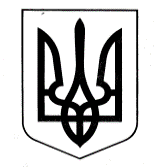 УПРАВЛІННЯ ОСВІТИ САФ’ЯНІВСЬКОЇ СІЛЬСЬКОЇ РАДИ ІЗМАЇЛЬСЬКОГО РАЙОНУ ОДЕСЬКОЇ ОБЛАСТІОЗЕРНЯНСЬКИЙ ЗАКЛАД ЗАГАЛЬНОЇ СЕРЕДНЬОЇ ОСВІТИ НАКАЗ№ 169/О                                                                                               13.12.2021 р.Про самоізоляцію та переведення на дистанційну форму навчання у зв’язку з захворюванням на COVID-19членів сім’ї учнів Томак Анастасію Петрівну– 5-А класта БалікаРостіслава Васильовича– 3-Б класВідповідно до листів Міністерства освіти і науки №1/9-433 від 28.08.2021 р  «Про окремі питання діяльності закладів загальної середньої освіти у новому 2021/2022 навчальному році», № 1/9-160 «Щодо організації дистанційного навчання в закладах загальної середньої освіти під час карантину», Постанови Головного державного санітарного лікаря України від 06.09.2021 № 10 «Про затвердження протиепідемічних заходів у закладах освіти на період карантину у зв'язку поширенням коронавірусної хвороби (COVID-19), Положення про дистанційну форму здобуття повної загальної середньої освіти, наказу Міністерства освіти і науки України від 08.09.2020 № 1115 «Деякі питання організації дистанційного навчання», з метою запобігання поширенню коронавірусної інфекціїНАКАЗУЮ:Відправити на самоізоляцію з 13.12.2021 р. по 27.12.2021 р. наступних учнів:Томак Анастасію Петрівну– 5-А клас;БалікаРостіслава Васильовича– 3-Б клас.Заступникам директора з НВР Мартинчук С. П., Чудіну О. Г., Тарай  В. В. та Телеуця А. В.:2.1. організувати навчання учнів у період самоізоляції, забезпечивши використання різних форм дистанційного навчання;2.2. провести широку інформаційну кампанію серед учасників освітнього процесу щодо можливостей використання електронних освітніх ресурсів для забезпечення неперервного навчання.3. Вчителям, які викладають в 5-А та 3-БкласіМоску Т. Д., Карась М. В.,Морару П. Н., Путіна Д. Г., Севастіан Л. Л., Севастіан Р. Д., Войку С. М.,Мірча І. М., Кильчик О. С., Таран К. Т., Запорожан І. О., Севастіян Я. П., .Чудін О. Г., Гергі М. В., Телеуця А. В.3.1. забезпечити засвоєння учнями матеріалу шляхом організації освітнього процесу за допомогою технологій дистанційного навчання;3.2. здійснювати оцінювання результатів навчання здобувачів освіти під час освітнього процесу із використанням технологій дистанційного навчання зручним способом, з подальшим занесенням до відповідних сторінок класного журналу.4. Класним керівникамМоску Т. Д. та  Морару П. Н..:4.1. консультувати учнів та їх батьків про організацію освітнього процесу за допомогою технологій дистанційного навчання;4.2. проводити просвітницьку роботу з учнями та його батьками щодо заходів для запобігання поширенню коронавірусуCOVID-19 та особистої гігієни.3. Заступнику директора з АГЧБойнегрі О.І. забезпечити позачергове проведення дезінфекції та генеральне прибирання приміщення класів, де знаходилися діти.4. УчнямТомак Анастасії Петрівніта Баліка Ростиславу Васильовичу посилити дотримування протиепідеміологічних заходів під час самоізоляції.5. Контроль за виконанням цього наказу залишаю за собою.Директор закладу    _________   Оксана ТЕЛЬПІЗЗ наказом ознайомлення________ Олександр ЧУДІН________ Валентина ТАРАЙ________ Аліна ТЕЛЕУЦЯ________ Парасковія МОРАРУ________ Діанна ПУТІНА________ Людмила СЕВАСТІАН________ Родіка СЕВАСТІАН ________ Степан ВОЙКУ________ Інга МІРЧА________ Олена КИЛЬЧИК________ Корина ТАРАН________ Іван ЗАПОРОЖАН________ Ярослава СЕВАСТІЯН________ Марина ГЕРГІ________ Тетяна МОСКУ________ Маргарита КАРАСЬ